GOVERNO DO ESTADO DE MINAS GERAIS 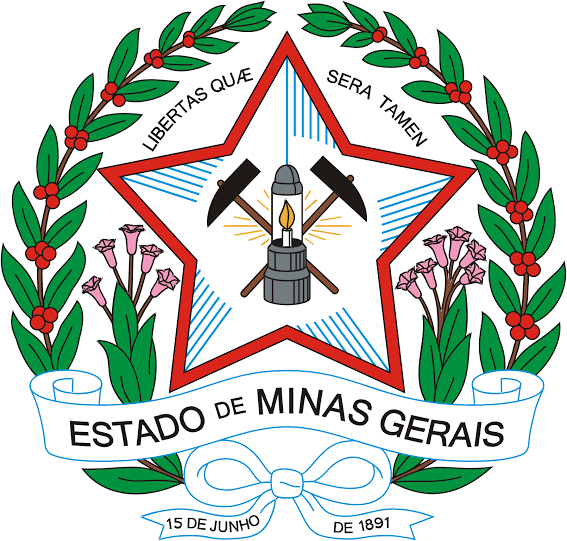 Órgão/Entidade Concedente      Local, DataTERMO DE DISTRATO AO CONVÊNIO DE SAÍDA Nº XXX/ANOTERMO DE DISTRATO AO CONVÊNIO DE SAÍDA Nº XXX/ANO, QUE ENTRE SI CELEBRAM O NOME DO ÓRGÃO OU ENTIDADE PÚBLICA CONCEDENTE, E O NOME DO MUNICÍPIO OU ÓRGÃO OU ENTIDADE PÚBLICA OU CONSÓRCIO PÚBLICO OU ENTIDADE PRIVADA SEM FINS LUCRATIVOS CONVENENTE (Nota explicativa: Considera-se “CONCEDENTE” órgão ou entidade da Administração Pública Direta e Indireta do Poder Executivo Estadual)(Nota explicativa: As entidades sem fins lucrativos de que trata o convênio objeto deste TERMO DE DISTRATO são as que atuam de forma complementar ao Sistema Único de Saúde – SUS e que possuem como objeto despesas com ações e serviços de saúde previstas no art. 3º da Lei Complementar Federal nº 141, de 13 de janeiro de 2012, nos termos do art. 16 do Decreto Estadual nº 46.319, de 26 de setembro de 2013). O NOME DO ÓRGÃO OU ENTIDADE PÚBLICA CONCEDENTE, sediada na endereço do órgão ou entidade concedente inscrita no CNPJ sob o n.º XX.XXX.XXX/XXXX-XX, neste ato representado por cargo dirigente máximo do órgão ou entidade  pública concedente, NOME DO DIRIGENTE MÁXIMO DO ÓRGÃO OU ENTIDADE PÚBLICA CONCEDENTE,  inscrito(a) no CPF sob nº xxx.xxx.xxx-xx (suprimir os números nos espaços tachados) , [caso tenha intermédio/delegação de competência para setor específico, incluir dados a seguir] por intermédio da NOME DO SETOR ESPECÍFICO DO ÓRGÃO OU ENTIDADE PÚBLICA CONCEDENTE sediada na endereço do concedente, neste ato representada por cargo do responsável pelo setor específico intermediário, NOME DO RESPONSÁVEL PELO SETOR ESPECÍFICO INTERMEDIÁRIO, inscrito(a) no CPF sob nº xxx.xxx.xxx-xx (suprimir os números nos espaços tachados) doravante denominada CONCEDENTE e a  NOME DO MUNICÍPIO OU ÓRGÃO OU ENTIDADE PÚBLICA OU CONSÓRCIO PÚBLICO OU ENTIDADE PRIVADA SEM FINS LUCRATIVOS CONVENENTE, sediada na endereço do convenente, inscrita no CNPJ/MF sob o n.º XX.XXX.XXX/XXXX-XX, representada por seu Dirigente Máximo/Prefeito(a), NOME DO DIRIGENTE MÁXIMO DO CONVENENTE, inscrito(a) no CPF sob nº xxx.xxx.xxx-xx (suprimir os números nos espaços tachados), adiante denominada apenas CONVENENTE, [caso tenha interveniente, incluir dados à seguir] com interveniência da NOME DO ÓRGÃO OU ENTIDADE INTERVENIENTE, sediado na endereço do interveniente, inscrito no CNPJ/MF sob o n.º XX.XXX.XXX/XXXX-XX , neste ato representada por seu titular, cargo do dirigente máximo do órgão ou entidade interveniente, NOME DIRIGENTE MÁXIMO DO INTERVENIENTE, inscrito(a) no CPF sob nº xxx.xxx.xxx-xx (suprimir os números nos espaços tachados), doravante denominada INTERVENIENTE, RESOLVEM, com base na legislação vigente, em especial na Lei Federal nº 8.666, de 21 de junho de 1993, no Decreto Estadual nº 46.319, de 26 de outubro de 2013, e suas alterações, e na Resolução Conjunta SEGOV/AGE nº 004/2015, de 16 de setembro de 2015, e suas alterações, celebrar o presente TERMO DE DISTRATO, mediante as seguintes cláusulas e condições, previamente entendidas e expressamente aceitas:CLÁUSULA PRIMEIRA – DO OBJETOConstitui objeto do presente Instrumento, o DISTRATO, por comum acordo, do CONVÊNIO DE SAÍDA Nº XXX/XX, a partir da data de sua publicação, em conformidade com o disposto no art. 79, inciso II, § 1º, da Lei 8.666/1993. Parágrafo Único – O presente TERMO DE DISTRATO se dá em virtude das causas e justificativas consignadas por meio da [inserir documento formal contendo as causas e justificativas do distrato], oriundo de setor responsável pela elaboração do documento, sendo o mesmo expressamente autorizado pelo dirigente máximo/responsável do setor específico intermediário.CLÁUSULA SEGUNDA – DO DISTRATOTodos os dispositivos e condições contidas no Convênio de Saída originalmente firmado entre as partes ficam desde já DISTRATADOS, dando ambas as partes quitação total de todas as condições e obrigações, cientes de não haver pendências recíprocas, inclusive aquelas relativas à prestação de contas do Convenente.(Nota explicativa: caso não tenha ocorrido a quitação total de todas as obrigações, condições e responsabilidade, tais como encaminhamento de prestação de contas e devolução de saldos remanescentes, substituir conteúdo da cláusula segunda pela redação abaixo)Todos os dispositivos e condições contidas no Convênio de Saída originalmente firmado entre as partes ficam DISTRATADOS, devendo a quitação total de todas as condições e obrigações, de ambas as partes, inclusive aquelas relativas à prestação de contas do Convenente, serem finalizadas em cumprimento dos prazos legais e regulamentares, a contar da assinatura deste TERMO DE DISTRATO. A devolução de saldos remanescentes, inclusive os provenientes de receitas obtidas das aplicações financeiras realizadas, nos termos do §3º, art. 55, Decreto Estadual nº 46.319, de 26 de setembro de 2013, e outras obrigações e responsabilidades cujos prazos eventualmente não estejam previsto em lei e no regulamento, devem ser cumpridos no prazo improrrogável de 30 (trinta) dias, a contar da data de assinatura deste TERMO DE DISTRATO.  CLÁUSULA TERCEIRA – DA PUBLICAÇÃOPara eficácia deste instrumento, o NOME DO ÓRGÃO OU ENTIDADE PÚBLICA CONCEDENTE providenciará a publicação do seu extrato no Diário Oficial de Minas Gerais, em consonância com as normas estatuídas no caput do art. 37 da Constituição Federal de 1988, no parágrafo único do art. 61 da Lei Federal nº 8.666/1993 e no art. 30 do Decreto Estadual nº 46.319/2013. CLÁUSULA QUARTA - DO FOROAs partes elegem o foro da Comarca de Belo Horizonte para dirimir quaisquer controvérsias oriundas do presente Instrumento. E por estarem ajustadas, firmam este instrumento em 03 (três) vias, de igual teor, juntamente com as testemunhas que também o assinam.Belo Horizonte, dia de mês de ano.NOME DO DIRIGENTE MÁXIMO DO ÓRGÃO OU ENTIDADE PÚBLICA CONCEDENTE Nome do órgão ou entidade pública concedente NOME DO DIRIGENTE MÀXIMO DO ÓRGÃO OU ENTIDADE INTERVENIENTE (SE HOUVER)Nome do órgão ou entidade interveniente (se houver) NOME DO RESPONSÁVEL PELO SETOR ESPECÍFICO INTERMEDIÁRIO (SE HOUVER)Nome do setor específico intermediário (se houver)  NOME DO (A) DIRIGENTE MÁXIMO DO ÓRGÃO OU CONSÓRCIO PÚBLICO OU ENTIDADE PRIVADA SEM FINS LUCRATIVOS Nome do município ou órgão ou entidade pública ou consórcio público ou entidade privada sem fins lucrativos convenenteTESTEMUNHAS1)________________________________Nome:Endereço:CPF:2)___________________________________Nome:Endereço:CPF: